Часть VІНаписание и оформление богословской работывведение       Исследовательская работа является неотъемлемой частью учебного процесса. Овладение навыками исследования и творческой работы помогает в дальнейшем быть успешными в научно-богословской работе и служении, используя на практике знания, полученные во время обучения.       Богословская исследовательская работа выполняется с целью закрепления, углубления и совершенствования знаний и навыков, полученных студентами за время обучения.       Прежде чем мы рассмотрим главные требования к написанию исследовательских богословских работ, обратим внимание на ключевые понятия данной темы.  Исследование - это тщательное рассмотрение предмета для выяснения чего-либо; изучение предмета с научной точки зрения.       Богословские исследования - это попытка ответить на богословский вопрос или проблему, касающуюся толкования Библии, формулировки доктрины, определения норм христианской этики, христианского благочестия и шагов реализации практического служения христиан.Работа исследователя предусматривает:призвание от Бога (1Кор. 12:28; Деян. 13:1)посвящение ради исследования Слова Божьего.ответственность (Иак. 3:1) Общие требования к богословской работеНаучные и учебные работы должны соответствовать требованиям высокой культуры оформления, установленным государственной стандартизацией и стандартами ЕААА. Научное руководство исследовательских работ осуществляют преподаватели Евангельской теологической семинарии, но научными руководителями могут быть также и специалисты других учебных учреждений. Научный руководитель консультирует, редактирует и рецензирует учебные и богословские работы.	Академическая честностьОдна из важнейших сторон учебного процесса - академическая честность. Каждый студент имеет право ожидать объективного оценивания в процессе обучения, но также и берёт на себя ответственность придерживаться принципов академической этики. В частности это касается написания исследовательских работ. С позиции  академической честности требуется, чтобы каждая письменная работа (отчеты, рефераты, курсовые работы) которую вы подаёте для оценивания, представляла ваши собственные академические усилия.Поэтому во время обучения в ЕТС недопустимо: приводить в работах слова, идеи других авторов без ссылки на первоисточник (плагиат), использовать сфабрикованные данные в каком-либо академическом задании,подделывать или фальсифицировать успеваемость. Оказывать помощь другим студентам в любом из этих действий.Плагиат представляет собой умышленное присвоение авторства чужогопроизведения, чужих идей или изобретений. Плагиат выражается в публикации под своим именем чужого произведения или чужих идей, а также в заимствовании фрагментов чужих произведений без указания источника заимствования. Обязательным признаком плагиата является присвоение авторства, поэтому, если ваша исследовательская работа подразумевает, что вы автор идеи, она должна на самом деле быть вашейсобственной. Если вы не уверены, как правильно оформлять цитаты и ссылаться на источники, обратитесь к соответствующему разделу данного пособия (см. ниже). При обнаружении плагиата в работах студентов, Семинария будет принимать СТРОГИЕ дисциплинарные меры по отношению к нарушителю.Основные требования к содержанию богословских работ:целенаправленность;логическая последовательность изложения материала;глубина исследования и полнота освещения вопросов, точность формулировок;доказанность выводов и обоснованность рекомендаций;грамотное оформление.		Тема, посвященная написанию и оформлению богословской работы, будет состоять из 2 частей: написание работы  (Урок 9) и оформление работы (урок 10). Урок 9. Написание богословского исследованияЦель урока. Ознакомится с основными требованиями по написанию работы, с структурой работы и порядком выполнения действий по ее написанию.План:1. Структура письменной работы2. Порядок выполнения исследовательской работы		2.1. Подготовительный этап: правильный настрой		2.2. Выбор темы		2.3. Формулировка тезы		2.4. Составление предварительного плана		2.5. Сбор материала		2.6. Работа над текстом			2.6.1 Наброски черновика     		2.6.2 Использование цитат     		2.6.3. Корректировка  текста		2.7. Окончательная доработка и перепроверка8. Типичные недостатки работы и ошибки при написании	Богословское исследование выполняется в научном стиле, для которого характерно логичность изложения информации и доказательность ее истинности.    Знание структуры и составляющих частей работы, их последовательности и поможет вам  логично изложить материал.Структура письменной работыТитульный листСодержание (оглавление) или план (если работа небольшая).Список условных сокращений, символов, сокращений и терминов (если есть)ВведениеОсновная часть: Раздел 1. Раздел 2 и т.д.Подразделы 2.1, 2.2 и т.д.Заключение Библиографический списокПриложения (если есть)	О том, как оформлять титульный лист, содержание, библиографию и приложения мы поговорим на 9 уроке.Титульный лист богословской работыТитульный лист богословской работы содержит: наименование ученого заведения, в котором написана работа; фамилия, имя, отчество автора; название богословской работы; наименование специальности; научная степень, ученое звание, фамилия, имя, отчество научного руководителя; место написание и год.Содержание (оглавление)В начале богословской работы описывается ее содержание. Оглавление содержит наименование и номера начальных страниц всех разделов, подразделов и пунктов (если они имеют заголовок), в частности вступления, выводов к разделам, общих выводов, приложений, списка использованной литературы и др.Список условных обозначений, символов, единиц, сокращений (при необходимости)Если в богословской работе употреблена специфическая терминология, а также использованы малоизвестные сокращения, новые символы, обозначения и тому подобное, то их перечень нужно подать в виде отдельного списка, который размещают перед вступлением.Перечень печатают двумя колонками, в которых слева в алфавитном порядке приводят, например, сокращения, справа - их полная расшифровка. 	Если в богословской работе специальные термины, сокращения, символы, обозначение и все такое повторяются менее трех раз, перечень не составляют, а их расшифровку приводят в тексте при первом упоминании.ВведениеВо введении раскрываются сущность и состояние научной проблемы и ее значимость, указывают основания и исходные данные для разработки темы, обосновывают необходимость проведения исследования, формулируются его цель и задачи.Основная частьОсновная часть богословской работы состоит из разделов и подразделов, пунктов и подпунктов. Каждый раздел начинают с новой страницы. Основному тексту каждого раздела может предшествовать предисловие с коротким описанием выбранного направления и обоснованием примененных методов исследований.В конце каждого раздела формулируют выводы с кратким изложением приведенных в разделе результатов, что дает возможность освободить общие выводы от второстепенных подробностей.Основная часть – это центр исследования. И Введение и заключение направлены к основной части.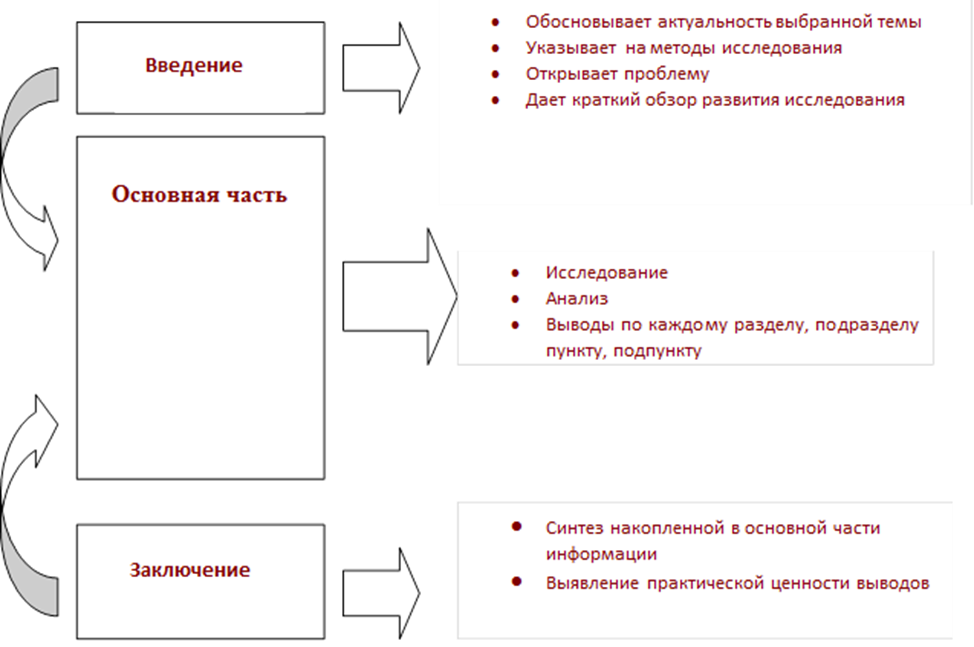 Заключение (выводы) Содержит наиболее важные научные и практические результаты, полученные в богословской работе, в частности формулировки решенной научной проблемы, ее значение для науки и практики. Далее формулируют выводы и рекомендации относительно научного и практического использования добытых результатов. В первом пункте выводов коротко оценивают состояние вопроса. Далее в выводах раскрывают методы решения поставленной в богословской работе проблемы, их практический анализ, сравнение с известными решениями. В заключении необходимо обосновать достоверность результатов, выложить рекомендации относительно их использования.Не только в письменной работе, но и любом рассуждении текст строится по одинаковой схеме:		Введение (вступление) – 10 %		Основная часть (рассуждение) – 75 %		Заключение (выводы) – 15 %	Поэтому, не только в начале и конце работы есть введение и выводы. ОНИ НЕОБХОДИМЫ ПО КАЖДОМУ РАЗДЕЛУ, ПОДРАЗДЕЛУ, ПУНКТУ, ПОДПУНКТУ. Даже в рубриках и абзацах по возможности  следует придерживаться этой модели: введение – основная часть – заключение.		Список использованных источников		Список литературы включает все документы, используемые при подготовке текста: цитируемые, приводимые или упоминаемые. Объём списка книг реферата – не менее 5-7 источников. Объем списка курсовой работы – до 20 документов.		Список использованных источников можно подавать одним из следующих способов: в порядке появления ссылок в тексте (наиболее удобный для пользования и рекомендованный при написании богословских работ); в алфавитном порядке по фамилии автора (или первого автора) или по названию труда; в хронологическом порядке.		Приложения		Приложения содержат в себе образцы документов, схемы, таблицы, фотографии, карты, справочные данные, иногда рекомендательные списки литературы, примерные планы работ, перечни тем. Приложения могут содержать дополнительные материалы, которые из-за большого объема, специфики изложения или формы представления не могут быть внесены в основную часть. 				Приложения располагают в конце работы, после списка использованной литературы. Приложения обозначаются не арабскими цифрами, а большими буквами алфавита того языка, на котором написано исследование, в правом верхнем углу страницы.Порядок выполнения исследовательской работыПодготовительный этап написания работы – создание правильного настроя		Любая деятельность начинается с мотивации и формирования цели действия.     	Исходный пункт богословского исследования – это любовь к Слову Божьему и желание углубится в Слово. 		Его цели: приобретение нового знания, укрепление отношений с Богом, укрепление веры, избавление от неверных человеческих стереотипов (Ин. 8:31¬32) или подтверждение существующего учения.		Христиане имеют преимущество перед светскими авторами, которые ожидают «вдохновения» - воодушевления, прилива сил вследствие влияния на органы чувств внешних раздражителей. Оно в том, что через молитву мы можем получить откровение и вдохновение от Бога и мотивировать себя через любовь к Богу и Его Слову.      	Если есть возможность выбирать тему самостоятельно, выбирайте ту, которая интересна и затрагивает не только область вашего разума, но и сферу чувств.      	С другой стороны, необходимо помнить, что исследование – это работа, требующая скрупулёзного обращения с фактами, поиска аргументов и доказательств. Иногда в работе будут возникать сложности, - проблемы, которые необходимо преодолевать.		Таким образом, для успешного исследования необходим баланс между вдохновением и рациональным объективным подходом.      	Еще важные элементы – оптимизм, отсутствие страха и уверенность в достижении поставленной цели.Выбор темы		Тема – это главное высказывание всей работы, вбирающее в себя весь объем последующих рассуждений и выражающееся в заголовке.		Тема распространяется в тезисе, тезис – в плане, план – непосредственно в тексте.		Требования к выбору темы:		1. Новизна исследования		2. Интересная и актуальная тематика		3. Выбрать область исследования: общее богословие, богословие ВЗ, богословие НЗ, практическое богословие, христианская этика.		4. Сделать тему узкой, перечисляя подпункты из вашей области изучения и выбрать тему из них. 		5. Определите причины исследования «Зачем вы хотите это знать»: академическое или прикладное исследование (теоретическое или практическое»		6. Совместимость между целью исследования (что я хочу узнать) и причиной исследования (для чего я хочу узнать)		Чем точнее и проще вы выразите тему в заголовке и чем сильнее сузите спектр  изучаемой проблемы, тем легче будет раскрыть свой замысел и тем глубже и оригинальней будет работа.Формулировка тезиса (тезы)		Тезис – это утверждение или позиция, истинность которых должна быть доказана. Тема «дробится», поясняется в одном или нескольких предложениях.     	Итак, тезис – это: ученое положение, мысль, приводимая в сочинении; утверждение, истинность которого должна быть доказана; кратко сформированная идея работы.		Порядок формирования тезисаСформулировать предварительный тезис. Должен быть конкретным и ясным. Провести анализ тезиса (устранить все обобщения, неясности и неоправданные предположения)Редактировать тезисОкончательная формулировка. Изменения формулировки тезиса в конце работы с «я хочу доказать, рассмотреть» на «я доказал, рассмотрел».Виды тезисовТезис-утверждение. Подразумевает раскрытие и доказательство понятия/утверждения. Может быть раскрытием и доказательством истинного евангельского учения, понятия веры или христианской этики. 		Тезис-описание.  Предполагает освещение предмета/идеи/истины, которые еще не определены, не описаны точно.		Тезис-опровержение.  Способ доказательства несостоятельности теории путем противопоставления ей антитезиса. Например, опровержение на основе Писания толкований, положений и точек зрения, которые могут быть приняты или даже установлены практикой богословия, но не отвечают истине.Примеры тезисов		Как видим, тема поясняется и конкретизируется  в тезисе. 		В самом исследовании тезис не занимает особого места, раздела, пункта. Он присутствует в качестве виртуального присутствия, тезис мыслится постоянно в ходе работы.      	Если тема – это «эмблема», то к тезису «как к позвоночнику, крепятся «кости» разделов, наращивается «плоть» всех мыслей и рассуждений. Несомненно, он обязан быть обозначен во введении и в заключении, хотя может быть несколько расширен и «размельчен».		Что делать, если тезис не сразу вырисовывается? В этом случае нужно поработать с темой: попытаться «взять еще уже», выбрать ее более приемлемые аспекты. Иногда бывает полезным отложить составление тезиса на некоторое время, попробовать изучить кое-что из литературы по данному вопросу.	     	А когда тезис определен, его можно написать на отдельном листе и время от времени смотреть на него.Составление предварительного планаПеред тем как приступить к сбору материала по выбранной теме, необходимо обозначить ряд пунктов, в пределах  которых можно будет систематизировать прочитанное и найденное. После окончательной редакции готовой работы план становится его содержанием и занимает свое место по тексту работы. Итак, задачами предварительного плана являются:  определение границ исследования; организация целенаправленного сбора и группировки материала;определение целостности работы; разбивка темы  на главные части, вопросы.Заголовки предварительного плана представляют собой логически выстроенный порядок тезисов (законченных предложений). Постепенно имеет смысл сократить длинные предложения и тезисы плана до кратких пунктов. Пункты и подпункты могут быть представлены в виде слов, словосочетаний или коротких предложений. Заголовки должны иметь одну и ту же грамматическую форму и описывать ясный логический порядок.На любой стадии разработки материала и написания работы план должен соответствовать ряду характеристик. В нем неизменно должны присутствовать:	Единство – следование главной теме.	Гармония – последовательность, распределение материала в логическом порядке.	Пропорциональность – сбалансированность по объемам составных частей и их смысловой нагрузке (важности и ценности содержащейся информации).		Динамичность – движение к главной цели исследования.	Поскольку исследовательская работа – логически связная комбинация материала, следует следить за тем, чтобы части  строились одно за другим, перетекая из одного в другое. Стройность текста будет следствием стройности плана, достигается же она разными логическими конструкциями его формирования. Предлагаются три способа развития рассуждения в работе1. Индукция – умозаключение от частных случаев к обобщающему выводу, «рассуждение, исходящее из примера». Основано на фактах-доказательствах. Например: приводится ряд заявлений, фактов с одновременными рассуждениями об их значении, смысле. Все эти рассуждения органично переплетены в единую нить. Попутно производится ряд текущих выводов. Основные же выводы находятся в конце рассуждений, к ним «устремлена» вся работа. Одним словом – от частного к общему.2. Дедукция – «рассуждение, исходящее из принципа». Мы признаем, провозглашаем существование определенного принципа, закона, заявления. Причем это заявление не ставится под сомнение, но, напротив, наделяется степенью авторитетности. На протяжении работы происходит доказательство этого утверждения. Делается сначала малая посылка – доводы, затем она подтверждается  большой – основной мыслью, тезисом. В конце делается заключение – выводы.3. Проблема и ее решение. Этот вид рассуждений очень распространен в исследованиях, касающихся практической стороны служения, изучения отклонений в догматике и т.п. Перед исследователем стоит конкретная проблема (вопрос, затруднение); у него единственная задача – найти ее правильное решение. Обычно в первой части работы проблема описывается, раскрывается, изучается. Во второй же части предлагаются пути решения либо собственно решения.В следующем разделе мы посмотрим, как пользоваться предварительным планом при сборе материала, как достигать поставленных целей. Сбор материалаНужно знать, что ты хочешь найти. Чтобы определить этот аспект, необходимо определить области (поля) поисков информации. Остальное – «дело техники». Ознакомившись с классификационной системой доступной вам библиотеки, ищите в каталоге нужный отдел (например: философия), нужный подраздел (античная философия), нужные направления в подразделе (развитие античной диалектики), нужные темы (апории Зенона). Когда дойдете до темы, у вас в руках однозначно окажется какая-то книжка.	Когда вы добрались до книги, не торопитесь ее листать: прочитайте аннотацию к книге; просмотрите оглавление; познакомьтесь с предметным указателем и  именным указателем; загляните в библиографический список.       Все эти вспомогательные средства подскажут вам, есть ли в этой книге информация по вашему вопросу. Только после этого берите книгу для чтения. Не забывайте, что у вас в руках есть составленный план. Ведь вы не зря над ним работали! Идите по пунктам плана; ищите литературу, соответствующую развитию вашей темы. По ходу дела ваш план будет изменяться, корректироваться, приобретать новые подпункты или претерпевать внутренние перестановки. Читайте, глядя «сквозь план». Пытайтесь увидеть пункты вашего плана в читаемом. Ищите подтверждающие высказывания по вашим вопросам, не игнорируйте и мнения, противоречащие вашему мнению. Возможно, ваше представление изменится в процессе чтения.Не стесняйтесь консультироваться по вопросам поиска информации у библиотекаря, преподавателя и руководителя вашего письменного проекта. Найдя литературу и определив, что в ней действительно есть ценное для вас, приступайте к чтению. Если время ограничено, нет необходимости читать всю книгу от корки до корки. Читайте то, что прямо или косвенно связано с вопросами, которых вы касаетесь в своем исследовании. Обычно серьезные книги построены довольно логично и последовательно, поэтому несложно проследить, когда начинается мысль, а когда она заканчивается. 	Советы:	1. Делайте пометки и выписки для себя. Можно в виде таблицы, карточек или в тетради.Если у вас есть доступ к персональному компьютеру записи можно превратить в папку и несколько файлов в ней. Собирая таким образом материал в электронном виде, вы сэкономите время на перепечатке его в «тело» работы. Главное – чтобы все было структурно, легкодоступно, аккуратно.2. Старайтесь переписывать или перепечатывать материалы без каких-либо изменений! Делайте это аккуратно, исключая случайные ошибки, описки, пропуски. Пусть таблица цитат содержит «чистые» высказывания. Если впоследствии вы и захотите что-то перефразировать, представив чужую мысль в собственной аранжировке, лучше иметь перед глазами неизмененные тексты.  Это поможет избежать случайного высказывания фразой известной личности без всяких ссылок либо, наоборот, – приписать ему то, что он никогда не говорил. 3. Если в читаемой вами литературе приводятся также чьи-либо высказывания, цитаты, подходящие вам по плану и «работающие на вас», хорошо бы найти сам труд приводимого автора и ознакомиться непосредственно с ним. В этом вам помогут список использованной литературы в читаемой книге, а также ссылки на источники. Не пренебрегайте ими. Лучше самому убедиться в достоверности высказывания, «ухватить» мысль автора, попытаться применить высказывание к собственному сочинению. Цитата может зазвучать для вас по-новому в первоисточнике. 4. Рекомендуется отдавать предпочтение книгам, пользующимся большим авторитетом и признанием достоверности. Поэтому не пытайтесь поставить рядом Августина Аврелия и конспект преподавателя семинарии, у которого наблюдаются августиновские идеи. Предпочитайте Августина. 5. Если читаете еретическую или сомнительную литературу, не забудьте оговорить свое отношение к этим источникам, чтобы не «сделаться участниками в чужих грехах». Это отношение можно определить даже в таблице цитат, используя различные обозначения, маркировку, подчеркивания, выделения и т.п.Правильно оформленные ссылки и предварительная библиография сделают собранный материал полезным при составлении списка библиографии ко всей работе.Работа над текстомСовмещение разрозненного материала в единый корпус произведения – процесс аналогичный сборке мебели. В нем нет ни малейшей возможности расслабиться, «отпустить вдохновение», заняться  «чисто техникой». Постоянно нужно быть в творческом накале, выражать собственные и подгонять чьи-то мысли к общей идее (подгонять – в хорошем смысле слова!).  Наброски черновика  	Черновик – изнанка вашей работы. На нем есть возможность связать разорванное, соединить нити разных цветов. Черновик – место, где можно исправлять ошибки, развивать мысль, корректировать себя. Бумага терпит все, поэтому можно черкать, дописывать, вырезать, переставлять. 		Практически, работая над черновиком, вы работаете на чистовик, раскрываясь по максимуму, стремясь написать предельно красиво. Не всегда получается изложить красиво сразу. Вот для этого-то и есть изнанка, на ней можно ошибаться. Итак, что же представляет собой  черновик?		Во-первых, черновик – уже не сбор материала, а «тело» вашей работы. Вы уже пишете в таком виде, какой ваш труд должен иметь в чистовом варианте. Приступая к разделу, аккуратно входите в рассуждения, последовательно их развивайте, приходите к ясным и четким выводам. 		Во-вторых, главными в работе являются ваши рассуждения, идеи. Весь остальной материал – прочитанный, собранный, зафиксированный – играет второстепенную роль. Он идет неким фоном, иногда ярким, иногда менее ярким, но никак не главным элементом рассуждений.	       Не забудьте о подтверждающих источниках. Чтобы сбалансировать ситуацию, положите таблицу цитат подле себя и, письменно ведя размышления, время от времени поглядывайте в нее, «выдергивая» оттуда цитаты и ссылки.       В-третьих, старайтесь зафиксировать пришедшую мысль (подтвержденную источником) сразу целиком, без перерывов. Старайтесь не упускать идею, витиеватые слова подберете в окончательном варианте. Если вы работаете на компьютере – еще проще редактировать все зафиксированное. 	        В-четвертых, распределите свое время так, чтобы можно было поработать над завершенным отрывком текста, например над одним разделом. Полезно это потому, что каждый пункт плана требует специальной настройки, подготовки. Начните набрасывать раздел на отдельном листике. Это, так сказать, ваш предчерновик.  Выполняйте все со всеми вкраплениями, ссылками. Здесь же намечайте абзацы, ровняйте структуру текста.		В-пятых, набросав все: от вводных предложений до резюмирующих, перечитайте с десяток раз написанное, исправьте неточности и отложите в сторону. Набросок должен «отлежаться», займитесь пока следующим разделом. Через время вновь вернитесь к отложенному, взгляните свежим глазом, поправьте еще разок, после чего снова отложите на некоторое время. Поступайте  так с этим текстом до тех пор, пока не поймете: раздел просится в черновик! Перепишите его туда, предварительно перечитав. 	Используйте цитатыРекомендации:		Занимаясь предчерновиком, отслеживайте по ходу дела краткие выдержки, подтверждающие ваши рассуждения. Желательно, чтобы они несли смысловую нагрузку. Старайтесь максимально сгладить переход между вашими словами и словами источника. Сгладить – имеется в виду сделать легким переход с одних на другие.       Подводите свои рассуждения к цитате так, чтобы прочтение ее было естественной необходимостью продолжения чтения. Не «швыряйтесь» цитатами. Примером «швыряния» является использование общеизвестных лозунгов, различных словесных штампов, затертых клишированных выражений, почти ставших пословицами. Например, не стоит приводить как цитату (да еще со ссылкой!) известное всем заявление: «Кто не работает, тот не ест»! Либо обработайте эту фразу в своем исполнении, если вы так уж хотите высказать эту идею.	Смиритесь с мыслью, что многие из собранных вами цитат останутся невостребованными. Корректировка текстаИтак, черновик наш постепенно растет, пополняется новыми пунктами и разделами. Во время исследования вы находите новый материал. Пытайтесь его совместить с тем, который уже найден и использован. 	Теперь, когда текст имеется в компьютерном варианте, займитесь корректировкой работы в целом. Для этого нужно видеть, как же она «смотрится». печатный текст выглядит совершенно по-иному, чем написанный от руки. Как только возьмете в руки свою отпечатанную работу, вы иначе увидите ее и в глаза бросятся некоторые ошибки.Имея в руках печатный вариант, пройдите три этапа правки: смысловая правка; техническая правка; окончательная доработка и перепроверка. Все смысловые, орфографические, пунктуационные и другие ошибки должны быть исправлены. Читая текст, попытайтесь поставить себя на место того, кому вы стремитесь донести раскрываемую тему. Подумайте, какие ощущения вызовут у него те или иные ваши доводы, иллюстрации, высказывания. Обратите внимание, насколько логично изложение: нет ли неясностей, присутствует ли перетекаемость рассуждений из одного пункта в другой. Если отметите для себя недостаточность яркости в примерах и иллюстрациях – поработайте над ними.Если вдруг увидите в каком-либо пункте зачатки нового еретического учения, немедленно займитесь уточнением и расстановкой всех точек над i. Обретите душевный внутренний покой после всех исправлений и перепечатывания. Это и есть смысловая правка. После нее переходите к технической правке.       Техническая правка – оформление рукописи по общепринятым стандартам. В этом вам помогут 10 урок данного пособия.           Окончательная доработка и перепроверка работыЗакончив работу, отдайте ее преподавателю для прочтения и замечаний. Будет прекрасно, если у вас окажется возможность встретиться с руководителем и сообща посмотреть текст. Если вы пишете курсовую или дипломную работу, то эти встречи будут обязательными и неоднократными. Дипломники должны встречаться и обсуждать каждую значимую часть работы в отдельности. Обычно этой частью является раздел.    	Будьте готовы к критике. 	Типичные недостатки и ошибки во время написания работ	1. Некорректность формулировки темы работы. Название работы не соответствует предмету исследования и его цель является значительно более широкой или более узкой и недостаточно отражает содержание работы.	2. Работа без определенного плана. Во время работы план может в некоторой степени корректироваться, и это – естественно. Но писать, не имея цели и задач, которые надо решить, последовательности действий – залог неуспешной работы. Следствием этого является попытка радикально изменить направление работы во время ее написания. При этом возникает риск снова попасть в аналогичную ситуацию во время работы над новым, вроде бы более привлекательным направлением, если план заранее не будет проработан, а времени осталось мало.	3. Нелогичная искусственная структура работы, которая не обоснована поставленными задачами, не раскрывает полностью проблему, пропускает ее существенные аспекты или, наоборот, перегружена мелкими подразделениями, в которых рассмотрены несущественные аспекты проблемы.	4. Отсутствие логической взаимосвязи и взаимообусловленности между разделами работы. Нет смысла делать анализ или какие-то исследования, изучать опыт, если дальнейшие разработки или предложения, рекомендации и выводы этого не учитывают.	5. Реферативный характер работы. Не является достаточным добросовестно переписать то, что кто-то уже писал, исследовал, анализировал по определенному поводу, выложить чужой опыт и на этом завершить работу. Очевидным будет отсутствие собственного вклада в решение проблемы, что обязательно окажется в выводах и во время защиты работы.	6. Нечеткость выводов, когда невозможно понять, что автор хотел исследовать; декларативный характер выводов, когда кому-то дают безадресные советы общего характера, как то «улучшить» и «усовершенствовать». Необходимо отвечать не только на вопрос «что следует делать», а и «как это нужно сделать», а главное – «что вы сделали».	7. Отсутствие или неумение пользоваться широким спектром методов исследований и подготовки решений, которые предлагает магистерская программа.	8. Недостаточная или, наоборот, преувеличенное количество использованных литературных источников, их слабая связь с исследуемой проблемой, устарелость литературы и отсутствие актуальных публикаций. Нарушение правил оформления библиографии и ссылок на использованную литературу. Плагиат – прямое заимствование авторского текста без соответствующих ссылок. В случае обнаружения плагиата работа не допускается к защите, ибо она не может быть оценена положительно.		9. Наличие грамматических, орфографических и стилистических ошибок, несовершенная редакция текста, что затрудняет восприятие содержания работызадание к уроку1. Изучение нового материала. Прочтите Урок 8 «Учебника для самостоятельного обучения».2. Самоконтроль. Выполните тест по самопроверке.3. Дополнительный материал. Просмотрите материал Компьютерные программы, помогающие в обучении (Приложение 1).4. Эссе. Опишите структуру богословского исследования. В какой последовательности ее нужно выполнять.Способ доказательстваТемаТезисУтверждение Оправдание по благодатиПринятие благодати Христовой является единственным и неизменным способом оправдания. ОписаниеГностицизм: его зарождение и развитиеПопытки совместить языческое мировоззрение, греческую философию и христианские идеи привели к зарождению во II в. еретического учения, оказывавшего влияние на раннюю Церковь.ОпровержениеНесостоятельность учения о предсуществовании душиУчение о предсуществовании души не является библейски обоснованным и не может быть проповеданным в церкви.